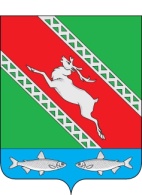 РОССИЙСКАЯ ФЕДЕРАЦИЯИРКУТСКАЯ ОБЛАСТЬАдминистрациямуниципального образования «Катангский район»  П О С Т А  Н О В Л Е Н И Е  от 19.07.2016                     с. Ербогачен                            № 118-пО жилом помещении по адресу:Иркутская обл., Катангский р-он,с. Ербогачен, ул. Логовая, 7   	     В связи с государственной регистрацией права собственности муниципального образования «Катангский район» на объект недвижимости – жилой дом, на основании Жилищного кодекса Российской Федерации, в соответствии с постановлением Правительства РФ от 26.01.2006 г.  № 42 «Об утверждении правил отнесения жилого помещения к специализированному жилищному фонду и типовых договоров найма специализированных жилых помещений» (далее – Правила), руководствуясь ст. 48 Устава МО «Катангский район», администрация муниципального образования «Катангский район»П О С Т А Н О В Л Я Е Т: Включить объект недвижимости – жилой дом с приведенными ниже характеристиками в казну муниципального образования «Катангский район» с отнесением данного объекта к специализированному жилищному фонду муниципального образования «Катангский район»:Контроль за исполнением настоящего постановления возложить на начальника отдела по управлению муниципальным имуществом и жилищно-коммунальным хозяйством  Ю. Ю. Щеглову.Настоящее постановление опубликовать в муниципальном вестнике МО «Катангский район»  и на официальном сайте администрации МО «Катангский район».И. о. главы администрацииМО «Катангский район»                                                                        Е. В. Васильева № п/пВид жилого помещения специализированного жилищного фондаАдрес объектаПлощадь объекта,кв. м.Кадастровый (условный) номерСв-во о гос. регистрации права1Служебное жилое помещениеИркутская обл., Катангский р-он, с. Ербогачен, ул. Логовая, 799,538:23:020103:42138-38/017-38/001/044/2016-35/2 от 25.04.2016 года